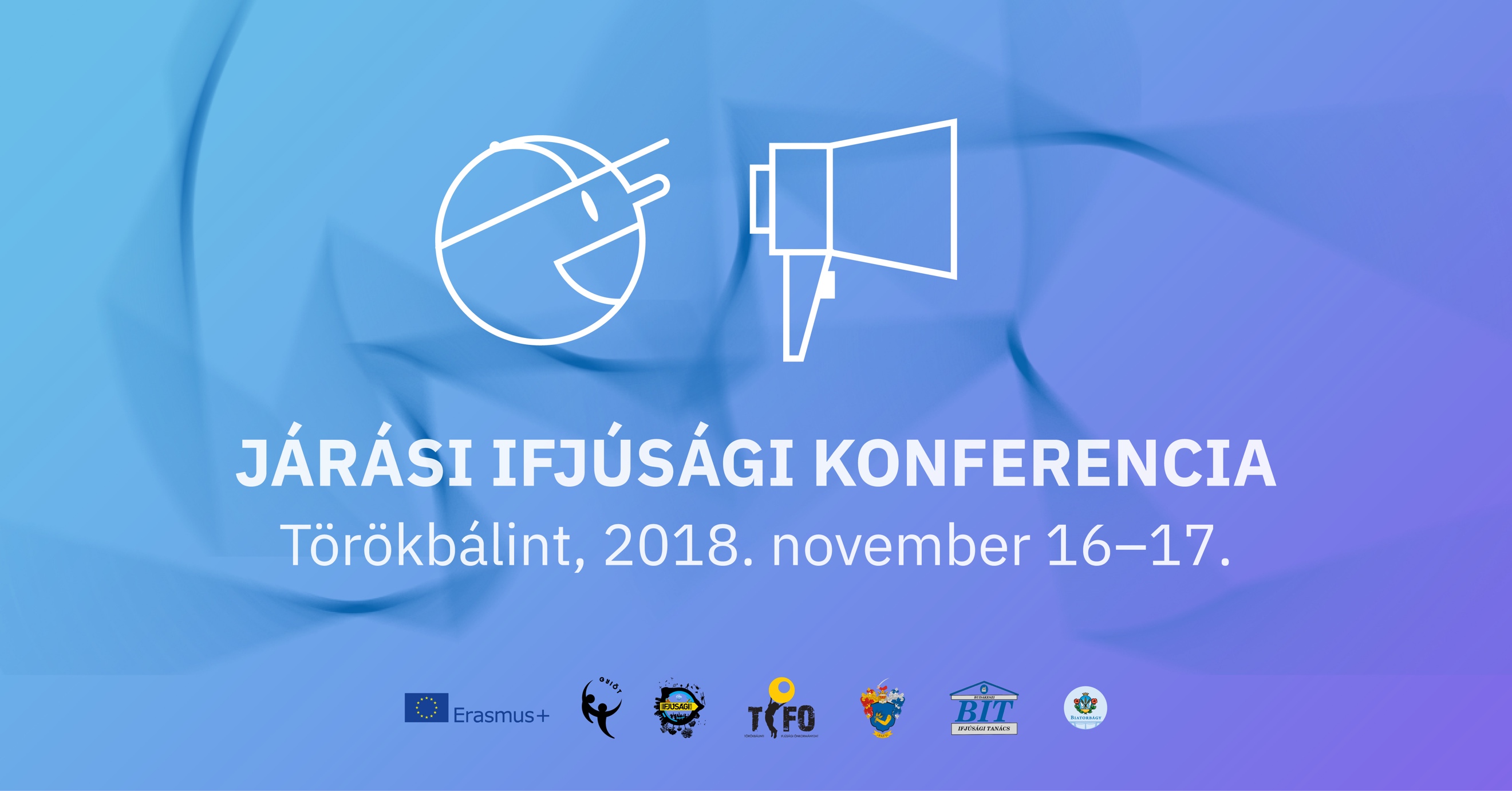 M E G H Í V ÓJárási Ifjúsági Konferenciaa (be)Vonzó? című projekt Zárókonferenciája2018. november 16-17.Törökbálint, Munkácsy Mihály Művelődési Ház(2045 Törökbálint, Munkácsy Mihály utca 83.)A Gyermek- és Ifjúsági Önkormányzati Társaság és a Törökbálinti Ifjúsági Önkormányzat a Budakeszi és az Érdi Járások településeinek részvételével Járási Ifjúsági Konferenciát szervez, amely lehetőséget nyújt a települési ifjúsági munka és ifjúsági részvétellel kapcsolatban tapasztalatcserére és jó gyakorlatok megismerésére. Az esemény a Gyermek- és Ifjúsági Önkormányzati Társaság (be)Vonzó? című projektjének zárókonferenciája, amelyet az Európai Bizottság Erasmus+ Programja támogat. Rövid programterv:2018. november 16. (péntek):		12.00 - 12-30:	Regisztráció		12.30 - 13.00:	 Megnyitó		13.00 - 13.30: 	A Gyermek- és Ifjúsági Önkormányzati Társaság bemutatása		13.30 - 14.00: 	A (be)Vonzó? című projekt bemutatása		14.00 - 15.00: 	A települések beszámolója a Helyi Ifjúsági Konferenciákról				Biatorbágy Város ÖnkormányzataBudakeszi Ifjúsági TanácsBudaörsi Városi Ifjúsági KlubPáty Ifjúsági KlubTörökbálinti Ifjúsági Önkormányzat		15.00 - 15.30:	Szünet		15.30 - 17.30: 	Szakmai program I.		17.30 - 18.00:	 Összegzés és kérdések		18.00 - 19.00: 	Vacsora		20.00-tól	Meglepetés esti program 2018. november 17. (szombat):		07.00 - 08.30: 	Reggeli		08.30 - 09.00: 	Indulás a konferencia helyszínére(transzfert a GYIÖT biztosítja)		09.30 - 11.15: 	Szakmai műhely a járási szintű ifjúsági együttműködés kereteiről 		11.15 - 12:00: 	A Konferencia zárása		12.00 - 13:00: 	EbédA Járási Ifjúsági Konferenciára a résztvevőket elsősorban a Budakeszi és Érdi Járás településeiről várunk, ahonnan településenként 1 fő döntéshozó és 2 fő fiatalt tudunk mindenképpen fogadni. Minden további jelentkezést a szabad férőhelyek függvényében tudunk fogadni. Kérjük a jelentkezések egyénileg történő leadását a jelentkezési lapon keresztül.  Jelentkezési határidő: 2018. október 22.A jelentkezők részére a Konferencia során felmerülő utazás, szállás, étkezési és a program költségeit a Gyermek- és Ifjúsági Önkormányzati Társaság finanszírozza, melyhez kérjük a jelentkezési lap erre vonatkozó részének pontos kitöltését.A programmal kapcsolatos egyéb kérdéseikkel kérjük forduljanak hozzánk bizalommal, a barnabas.gulyas@gyiot.hu e-mail címen, vagy a 06-30-701-1792-es telefonszámon. A találkozásban bízva, üdvözlettel:Gulyás Barnabáselnök